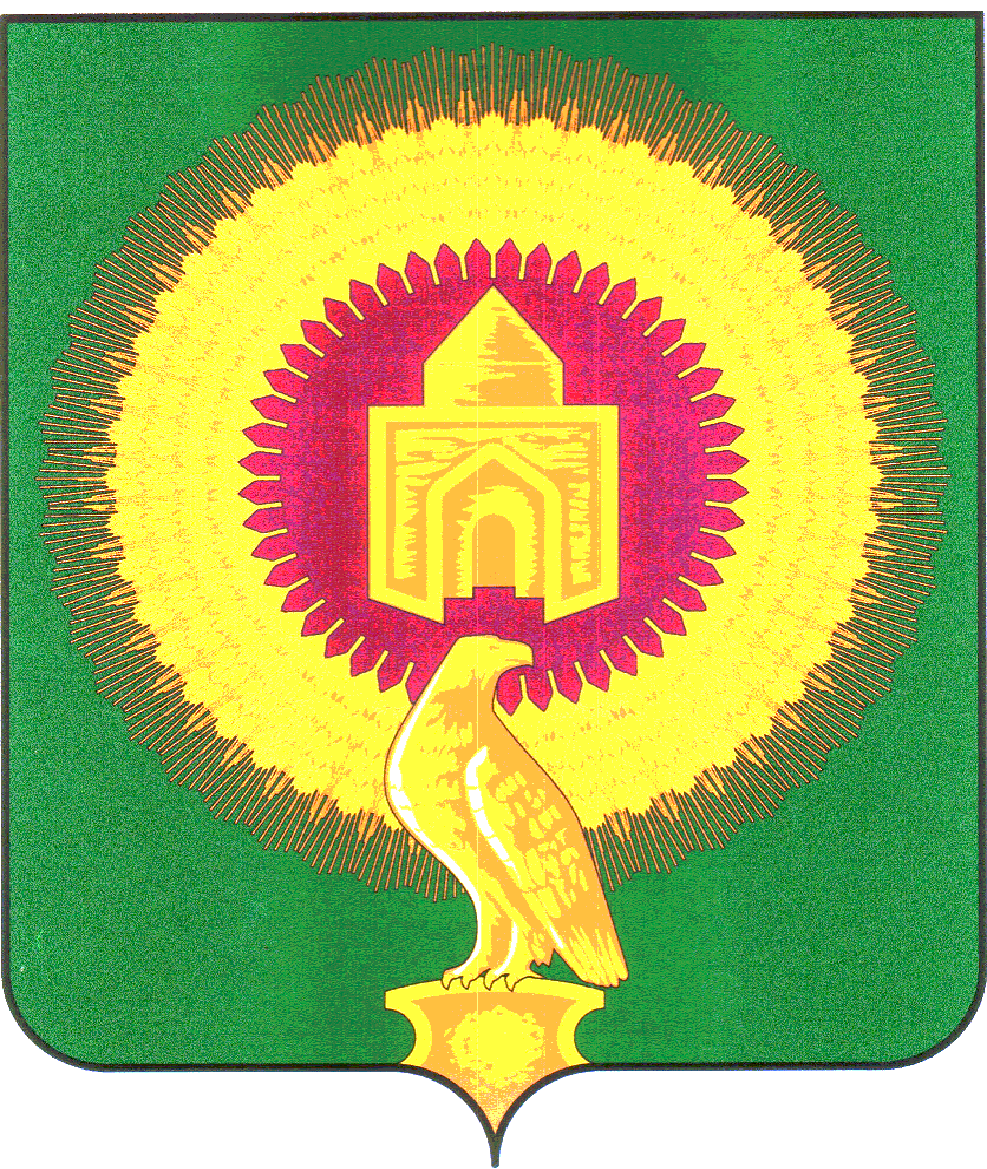 АДМИНИСТРАЦИЯ КУЛЕВЧИНСКОГО СЕЛЬСКОГО ПОСЕЛЕНИЯВАРНЕНСКОГО МУНИЦИПАЛЬНОГО РАЙОНА  ЧЕЛЯБИНСКОЙ ОБЛАСТИПОСТАНОВЛЕНИЕОт 12.07.2018года  			№ 41О внесении изменения в Постановление № 74 от 16.06.2013г. «Об утверждении административного регламента по осуществлению муниципального жилищного контроля на территории Кулевчинского сельского поселения Варненского муниципального района Челябинской области» В соответствии с частью 7 статьи 8.2 Федерального закона "О защите прав юридических лиц и индивидуальных предпринимателей при осуществлении государственного контроля (надзора) и муниципального контроля" Постановления Правительства РФ от 10 февраля 2017 г. N 166 "Об утверждении Правил составления и направления предостережения о недопустимости нарушения обязательных требований, подачи юридическим лицом, индивидуальным предпринимателем возражений на такое предостережение и их рассмотрения, уведомления об исполнении такого предостережения",  администрация Кулевчинского  сельского поселения ПОСТАНОВЛЯЕТ: Внести изменения в Постановление  № 74 от 26.06.2013г. «Об утверждении  административного регламента о осуществлению муниципального жилищного контроля на  территории Кулевчинского сельского поселения Варненского муниципального района  Челябинской области» 1.  Добавить пункт 2.4  пункта 2, следующее «орган муниципального контроля выдает предостережения о недопустимости нарушения обязательных требований» Предостережения о недопустимости нарушения обязательных требований должно содержать указания на соответствующие требования, а также информацию о том, какие конкретно действия (бездействие) юридического лица, индивидуального предпринимателя могут привести или приводят к нарушению этих требований.2. Настоящее постановление опубликовать на официальном сайте сельского поселения.3. Контроль за исполнением настоящего  оставляю за собой.Глава поселения                                                              Мельников В.В.